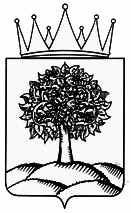                               УПРАВЛЕНИЕ  ОБРАЗОВАНИЯ  И  НАУКИ                                              ЛИПЕЦКОЙ  ОБЛАСТИ    ГОСУДАРСТВЕННОЕ  БЮДЖЕТНОЕ УЧРЕЖДЕНИЕ                   ДОПОЛНИТЕЛЬНОГО  ОБРАЗОВАНИЯ   ЦЕНТР ДОПОЛНИТЕЛЬНОГО ОБРАЗОВАНИЯ «ЭКОМИР»                                 ЛИПЕЦКОЙ ОБЛАСТИ               П Р И К А З                                 01.06.2020 г.  № 69/1           г. ЛипецкОб итогах конкурсного отбора команд-участников Научно-образовательногообщественно-просветительского проекта «Экологический патруль» в Липецкой области.В соответствии с планом мероприятий на 2020 год государственное бюджетное учреждение  дополнительного образования Центр дополнительного образования «ЭкоМир» Липецкой области провел с 13 января по 31 мая 2020 года конкурсный отбор команд-участников Научно-образовательного общественно-просветительского проекта «Экологический патруль» в Липецкой области (далее – Конкурс).Конкурс проводился с целью определения участников мероприятия – проектных команд, состоящих из обучающихся образовательных организаций Липецкой области для организации систематического наблюдения за окружающей средой, для определения ее изменений, а также степени влияния на нее деятельности человека в местах проживания участников, получение информации первичного уровня о состоянии окружающей среды.	На суд жюри было представлено 57 проектных работ из 13 районов области: Грязинского, Данковского, Добринского, Добровского, Долгоруковского, Елецкого, Краснинского, Лебедянского, Липецкого, Тербунского, Усманского, Хлевенского, Чаплыгинского, а также города Елец и Липецк. 	На основании вышеизложенного и протокола оргкомитета            ПРИКАЗЫВАЮ:1. Признать победителями конкурсного отбора команд-участников Научно-образовательного общественно-просветительского проекта «Экологический патруль» в Липецкой области (Приложение 1).2. Контроль за исполнением настоящего приказа оставляю за собой.               Директор   		                                                Н.С.ЛаврентьеваПриложение 1К приказу №69/1  от 01.06.2020 г.УТВЕРЖДАЮ:Директор ГБУ ДО ЦДО «ЭкоМир» ЛО_________________Н.С. ЛаврентьеваСписокпобедителей конкурсного отбора команд-участников Научно-образовательного общественно-просветительского проекта «Экологический патруль» в Липецкой областиГород, районСостав проектной команды(имя и фамилия обучающегося, возраст)Название проектаОбразовательная организацияФИО педагога (куратора/наставника) проекта и его контакты (телефон и электронная почта)1Добринский район1.Пожидаева Анастасия. 05.04.2003 Г.2.Соловьева Анастасия, 01.06.2006 Г.3.Наумова Дарья, 20.02.2006 Г.Красивая река - чистые берегаМБОУ СОШ с. МазейкаДобринского муниципального района Липецкой областиЗацепина Галина Викторовна, учитель  географии и биологииМБОУ СОШ с.МазейкаДобринского муниципального района Липецкой области2Усманский район1. Кудинова Ирина, 16.05.2003 г.2. Медведева Ксения, 01.10.2003 г.3. Телегин Никита, 13.02.2004 г.Изучение воздушной среды на территории села ДевицаМБОУ СОШ с. ДевицаУсманского муниципального района Липецкой областиБочарова Елена Ивановна, учитель биологииМБОУ СОШ с. Девица Усманского муниципального района Липецкой области3г. Грязи1. Широбокова Дарья Романовна, 9 класс2. Новиков Артем Алексеевич,  7 класс«Создание биоиндикационных карт на основе анализа зависимости морфометрических характеристик листовых пластиной древесных растений от характера загрязняющих веществ атмосферного воздуха»МБОУ СОШ №6 г. Грязи Липецкой области Новикова Галина Михайловна, директор МБОУ СОШ №6 г. Грязи Липецкой области4г. Грязи1. Сынков Лев, 9 класс2. Боброва Екатерина,  9 класс3. Горбунова  Анастасия, 8 класс4. Галанцева Дарья, 6 класс5. Садовник Мария, 6 классаСортировка мусора, как способ улучшения экологической обстановкиМБОУ СОШ №2 г. ГрязиСоколикова  Ольга Владимировна,учитель биологии и химии  МБОУ СОШ №2 г. Грязи5Долгоруковский район1. Моргачёва Ангелина, 9 класс2. Котова Виктория, 8 класс3. Лунёва Ксения, 8 класс4. Митина Алина, 8 класс«Экологическая оценка подземных вод, используемых для водоснабжения села Долгоруково Липецкой области»МБОУ лицей с. ДолгоруковоДерюгина Наталья Александровна,учитель химии,МБОУ лицей с. ДолгоруковоАнтонова Вера Андреевна,учитель географии МБОУ лицей с. Долгоруково6Лебедянский район1.Никитина Софья,03.10.2006 г.2.Овсянников Сергей,14.06.2006 г.3.Холчев Александр,16.01.2007 г.4.Чесноков Иван, 04.06.2006 г.5.Жданов Кирилл, 06.05.2006 г.                                                                                                                                                                     7 «В» класс«Биоразлагаемые пакеты: миф или реальная польза»МБОУ СОШ №3г. Лебедянь Липецкой областиСтукалова Ольга Леонидовна,учитель географии МБОУ СОШ №3г. Лебедянь Липецкой области7Усманский район1.Белозерцева Дарья, 04.10.2004 г.2.Воробьева Алина, 27.02.2005 г.3.Мустафаев Гафар,28.05.2004 г. ,учащиеся   9 классаОпределение наличия свинца в почвеМБОУ ООШ с.Березняговка                                                       Усманского муниципального района                                      Липецкой областиАладьина Валентина Владимировна, учитель биологии и химииМБОУ ООШ с. БерезняговкаУсманского муниципального района                                      Липецкой области8г. Липецк1.Малков Кирилл, 29.11.05 г.2.Шаров Данил, 30.09.06 г.3.Шаров Никита, 30.09.06 г.3.Завацкая Ксения, 15.02.08 г.Вторая жизнь пруда «Кирпичка»ГБУ ДО ЦДО «ЭкоМир» ЛОЗавацкая Ольга Борисовнапедагог дополнительного образованияГБУ ДО ЦДО «ЭкоМир» ЛО9Усманский район1. Елисеева Анастасия Дмитриевна, 15.12.04 г.р.2.Елисеева Екатерина Дмитриевна, 17.11.05 г.р.3.Терновых Вероника Андреевна, 13.09.05 г.р.4.Попова Анастасия Юрьевна, 05.07.06 г.р.Батарейка - источник постоянного тока или...МБУ ДО «Станция юных натуралистов Усманского муниципального района Липецкой области»Ващук Евгения Владимировна,педагог дополнительного образованияМБУ ДО «Станция юных натуралистов Усманского муниципального района Липецкой области»10Краснинский район1.Звягинцева Алина, 26.03.2005 г.2.Оруджова Самира, 08.07.2004 г.3.Мамонтов Дмитрий, 09.06.2004 г.4.Адамов Ренат5.Джалалов ШахзадеВторая жизнь водоёмаМБОУ СОШ с. КрасноеКраснинского муниципального района Липецкой областиЗвягинцева Марина Николаевна, учитель биологииМБОУ СОШ с. КрасноеКраснинского муниципального района Липецкой области11Усманский район1.Голотвин Максим  Дмитриевич, 12.05.04,2.Димурин Артем Сергеевич, 17.10.06,3.Брыкин Виктор  Сергеевич, 28.07.06,4.Долматова  Юлия Сергеевна, 12.03.06,5.Колесникова Виктория Александровна, 12.05.06Лаборатория юннатов: методы анализа в мониторинге водной среды реки УсманьМБУ ДО «СЮН Усманского муниципального района Липецкой области»Ряскина Зоя Николаевна, педагог дополнительного образования МБУ ДО «СЮН Усманского муниципального района Липецкой области»12г. Липецк1.Ролдугина Маргарита,  31.08.2006 г., 7 класс2.Тельных Яна, 08.12.2005 г., 7 классВлияние автомобилей на загрязнение окружающей средыМБОУ СШ №2 г. ЛипецкаЗубова Ирина Алексеевна, учитель МБОУ СШ №2 г. Липецка13г. Елец1. Балашов Кирилл, 15.03.2006 г2. Лазарев Александр, 08.06.2006 г.3. Керимов Фарид, 17.08.2006 г.,7 класс«Исследование эколого - экономического эффекта при уменьшении объема пластиковой тары»МБОУ «Гимназия №97 г. Ельца»Баркалова Елена Витальевна учитель географии                                                МБОУ «Гимназия №97 г. Ельца»Консультант:                                             Ерофеева Ольга Владимировнаучитель математикиМБОУ «Гимназия №97 г. Ельца»14г. Елец1.Банных Татьяна, 28.06.2004 г2.Порядина Кристина, 03.02.2004 г.3.Никифорова Любовь, 07.07.2004 г.4.Смагина Екатерина, 04.06.2004 г.5.Яровая Марина, 21.04.2004 г.,9 В класс«Исследование снежного покрова для оценки состояния окружающей среды города Елец»МБОУ «Лицей №5 г. Ельца» Липецкой областиБородулина Оксана Ивановна, учитель биологии МБОУ «Лицей №5 г. Ельца» Липецкой области15г. Елец1. Заитова Алина, 16.03.2005 г.2. Макаренко Елизавета, 02.11.2005 г.3. Мирохина Анастасия, 12.07.2005 г., 8 класс«Проект трехъярусного озеленения с подземным поливом улицы Яна Фабрициуса города Ельца, как вариант очистки воздуха от автотранспортных выбросов»МБОУ «Гимназия № . Ельца»Баркалова Елена Витальевнаучитель географии МБОУ «Гимназия № . Ельца»16г. Липецк1. Мачнева Екатерина Эдуардовна, ученица 11 «Б» класса2.Ласкателев Евгений Евгеньевич, ученик 11 «а» класса«Гуляйте на здоровье!»: мониторинг состояния окружающей среды на маршрутах терренкура в парке Металлургов города ЛипецкаМАОУ «Лицей 44»  г. ЛипецкаБутова Анна Валерьевнаучитель биологииМАОУ «Лицей 44»  г. ЛипецкаКонсультантМачнева Елена Вячеславовназаместитель директораМУП «Зеленхоз»17г. Липецк1.Михельсон Полина, 24.09.2002г., 11 класс2.Васильева Виктория, 16.06.2005 г. 8А класс3.Берестнева Полина, 29.03.2006 г., 8А класс4.Саакова Виктория,20.04.2005 г. ,8А класс5.Шалимова Ирина, 24.11.2005 г.,8А класс«Оценка экологического состояния парка посёлка Сырский Рудник»МАОУ СОШ №23 г. ЛипецкаКоблякова Нелли Валерьевна , учитель химииМАОУСОШ №23 города Липецка, Липецк18г. Елец1.Дремов Егор, 09.08.2007 г.2.Пономарева Анна, 29.03.2006 г.3.Камынин Михаил, 12.06.2006 г.4.Пашков Максим, 07.04.2007 г.«Оценка экологического состояния реки Ельчик»МБОУ СШ №1 им. М. М. Пришвина, г. ЕльцаЧерепенникова Татьяна  Михайловна , учитель биологииМБОУ СШ №1 им. М. М. Пришвина, г. Ельца19г. Липецк1. Дмитриева Дарья, 31.07.2003 Г.2.Воронин Илья, 07.04.2007 Г.3.Глазунова Елизавета, 11.11.2005 Г.4.Гавриченкова Вероника, 18.09.2007 Г.Общественно – экологический мониторинг автомагистралей в районе 26 микрорайона г. ЛипецкаМБУ ДОэкологический центр «ЭкоСфера» г. ЛипецкаАрмашова Марина Владимировна,Кирюхина Элеонора Александровнапедагоги дополнительного образования
МБУ ДО ЭЦ «ЭкоСфера» г. Липецка20Усманский район1.Щербинина Алина Алексеевна, 8.09.2006,2.Дзюбаненко Надежда Глебовна, 11.09.2006,3.Сергеева Юлия Евгеньевна, 8.08.2006,Утилизация и переработка твёрдых бытовых отходовМБУ ДО СЮН Усманского муниципального района Липецкой областиСеменихина Марина Геннадьевна,  педагог дополнительного образованияМБУ ДО СЮН, Усманского муниципального района Липецкой области21г. Липецк1.Кузнецова Полина, 08.06.2007 г.2.Терехова Виктория, 01.10.2007 г.3.Щепелева СофьяИсследование экологического состояния микрорайона «Университетский г. Липецка»МАОУСОШ №29 города Липецка «Университетская»Беликова Олеся Геннадьевна, учитель химии и биологии МАОУ СОШ №29 г. Липецка22Добринский район1.Карасева Юлия, 26.09.2005 г.2.Еремина Анастасия, 20.10.2005 г.8 классРаздельный сбор мусора - миссия выполнима!МБОУ «Лицей №1» п. Добринка Добринского муниципального района Липецкой областиКурбановаСветлана Сергеевна, учитель биологииМБОУ «Лицей №1» п. Добринка Добринского муниципального района Липецкой области23Добринский район1.Черникова Алина, 22.12.2006 г.2.Попович Илья, 23.11.2006 г.3.Гуляева Елена, 10.08.2006 г.Серебряный родникМБУ ДО детско-юношеский центр «Ритм» п.ДобринкаДобринского муниципального района Липецкой областиБирюкова Анастасия Викторовна, педагог дополнительного образованияМБУ ДО детско-юношеский центр «Ритм» п.ДобринкаДобринского муниципального района Липецкой области24г. Грязи1.Амбурцева Л,2.Федянина А,3.Дубок А., уч-ся 8 класса«Особая экономическая зона «Липецк» и состояние окружающей ее среды»МБОУ СОШ№ 9 г. ГрязиГрязинского муниципального района Липецкой областиЧекулдаева Ирина Валентиновна,учитель географииМБОУ СОШ №9 г. Грязи25Добринский район1.Мещерякова Дария,07.10.2003 г.2.Сигарева Софья, 20.09.2003 г.3.Тюмнева Полина, 10.12.2003 г., 10 а класс«Неприятное соседство»МБОУ «Лицей №1» п. Добринка Липецкой областиСтрельникова Наталья Алексеевна, учитель географии МБОУ «Лицей №1» п. Добринка Липецкой области26г. Липецк1.Копылов Сергей Александрович, 10 класс2.Рябенко Ксения Николаевна, 10 классЭкологическая тропа «Пруд авиаторов»ГОАОУ «Центр поддержки одарённых детей «Стратегия»Детский технопарк «Кванториум»Негробова Людмила Юрьевна, педагогдополнительного образованиядетского технопарка«Кванториум»Марасанова Е.В., педагогдополнительного образованиядетского технопарка«Кванториум»27Лебедянский район1.Родионова Анастасия, 16.04.2005 г., 9 «б» класс,2.Савина Полина, 05.12.2005 г., 8 «б» класс,3.Зубова Ксения,21.10.2007 г., 6 «б» класс,4.Жигалёв Алексей,25.04.2007 г., 6 «б» классМониторинг состояния реки Лебедянки в пределах Покрово -Казацкой слободыМБОУ«Гимназия № 1 имени Н. И. Борцова»г. ЛебедяньСкабёлкина Наталия Ивановна,учитель географии МБОУ«Гимназия №1 им. Н.И.Борцова» г. Лебедянь28Грязинский район1.Долежалова Ирина, 8 класс2.Соколов Александр, 8 класс3.Мочалин Дмитрий, 8 классИзучение состояния реки ДвуречкаМБОУ ООШ с. ДвуречкиГрязинского муниципального района Липецкой областиГримова Галина Михайловна, учитель химии и биологии МБОУ ООШ с. ДвуречкиГрязинского муниципального района Липецкой области29Грязинский район1.Несмеянов Илья, 16.05.2007 г.2.Панкратова Полина, 05.06.2006 г.3.Столповских Алёна, 26.08.2006 г.4.Торосян Лена, 01.10.2006 г.,7 класс«Исследование качественного состава воды в реке Телелюй»МБОУ ООШ с. Верхний  ТелелюйГрязинского муниципального района Липецкой областиКазанцева Светлана Евгеньевна, учитель географии и биологии МБОУ ООШ с. Верхний  ТелелюйГрязинского муниципального района Липецкой области